Supplementary MaterialEpidemiological impact of public health interventions against diabetes in Qatar: mathematical modeling analysesAsalah Alareeki,1,2 Susanne F. Awad,1,2,3 Julia A. Critchley,4 Katie G. El-Nahas,5 Abdulla O. Al-Hamaq,5 Salah A. Alyafei,6 Mohammed H. J. Al-Thani,6 and Laith J. Abu-Raddad1,2,3,7,8*1Infectious Diseases Epidemiology Group, Weill Cornell Medical College – Qatar, Cornell University, Doha, Qatar2World Health Organization Collaborating Centre for Disease Epidemiology Analytics on HIV/AIDS, Sexually Transmitted Infections, and Viral Hepatitis, Weill Cornell Medicine – Qatar, Doha, Qatar3Department of Population Health Sciences, Weill Cornell Medicine, Cornell University, New York, USA4Population Health Research Institute, St George’s, University of London, London, UK5Qatar Diabetes Association, Doha, Qatar    6Public Health Department, Ministry of Public Health, Doha, Qatar7Department of Public Health, College of Health Sciences, QU Health, Qatar University, Doha, Qatar8College of Health and Life Sciences, Hamad bin Khalifa University, Doha, Qatar*Correspondence: Professor Laith J. Abu-Raddad, Infectious Disease Epidemiology Group, World Health Organization Collaborating Centre for Disease Epidemiology Analytics on HIV/AIDS, Sexually Transmitted Infections, and Viral Hepatitis, Weill Cornell Medicine - Qatar, Qatar Foundation - Education City, P.O. Box 24144, Doha, Qatar. Telephone: +(974) 4492-8321. Fax: +(974) 4492-8333. E-mail: lja2002@qatar-med.cornell.edu.Table S1. The model’s assumptions in terms of parameter values.Abbreviations: T2DM = Type 2 diabetes mellitus.Figure S1. Projected evolution of the T2DM epidemic among Qataris between 2020-2050. A) T2DM prevalence. B) Number of people living with T2DM. C) Annual number of new T2DM cases.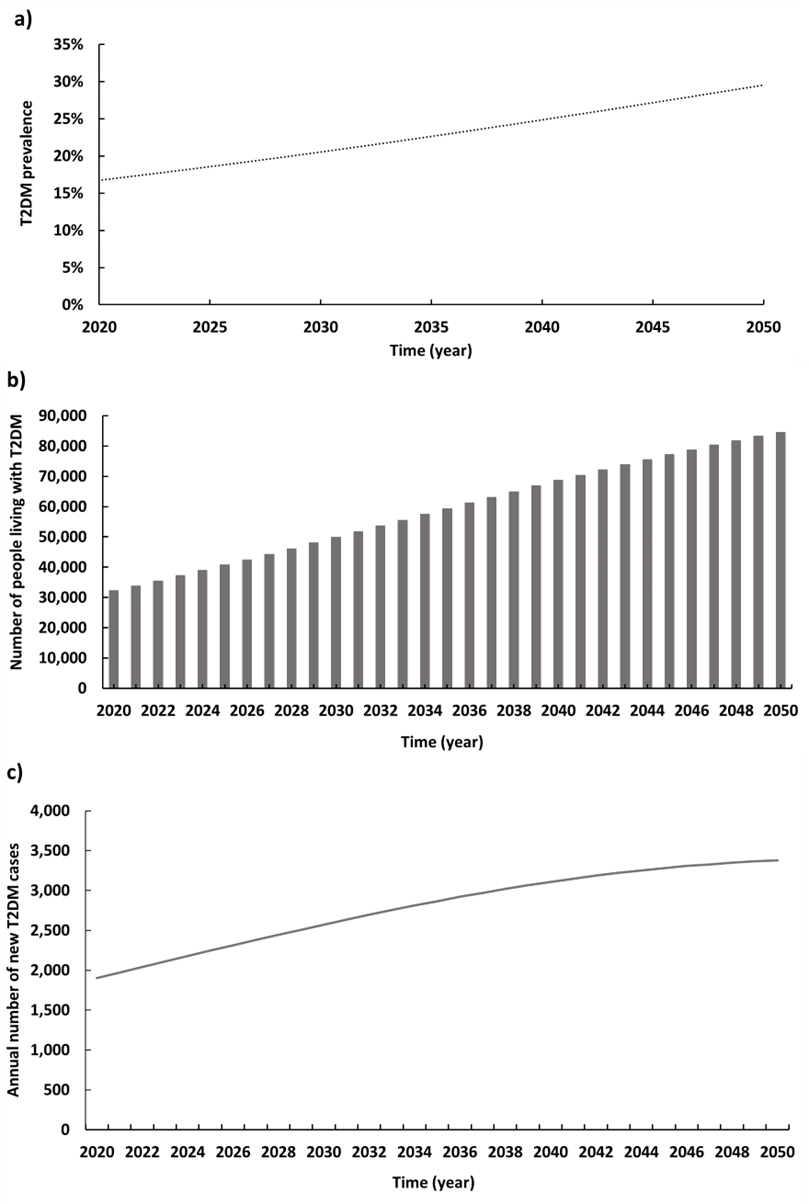 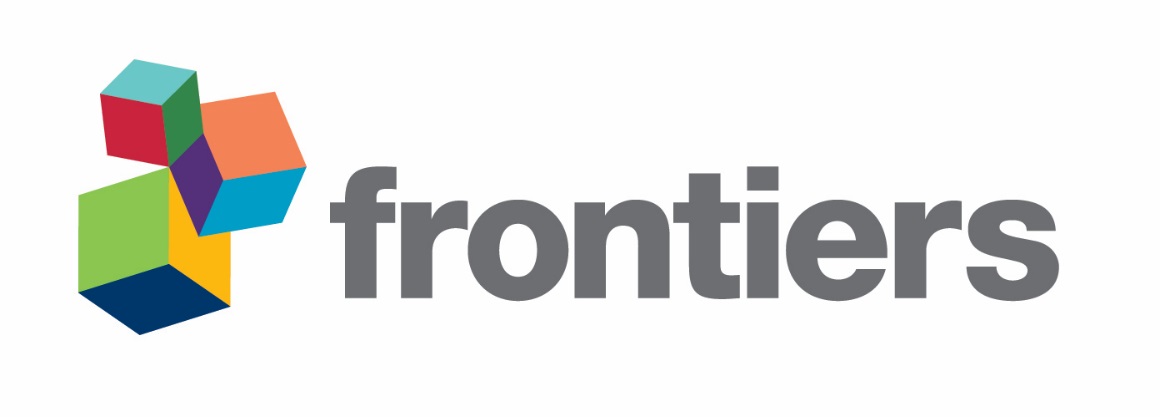 AssumptionAge groupParameter value (95% CI)Parameter value (95% CI)ReferenceAssumptionAge groupMaleFemaleReferenceNumber of age compartments in the model (each for 5 years; a)-2020-Relative risk of developing T2DM if obese All6.48 (5.17–8.13)8.38 (5.46–12.85)29Relative risk of developing T2DM if current smoker All1.42 (1.34–1.50) 1.33 (1.26–1.41) 30Relative risk of developing T2DM if physically inactive 15–69 70–79 ≥80 1.45 (1.37–1.54)1.32 (1.25–1.40)1.20 (1.14–1.28)1.45 (1.37–1.54)1.32 (1.25–1.40)1.20 (1.14–1.28)31Relative risk of developing T2DM if obese and smoker All 9.20 (6.93–12.20)11.15 (6.88–18.12)Calculated based on29,30Relative risk of developing T2DM if obese and physically inactive 15–69 70–79 ≥80 9.40 (7.08–12.52)8.55 (6.46–11.38)7.78 (5.89–10.41)12.15 (7.48–19.79)11.06 (6.83–18.12)10.06 (6.22–16.45)Calculated based on29,31Relative risk of developing T2DM if smoker and physically inactive 15–69 70–79 ≥80 2.06 (1.84–2.37)1.87 (1.68–2.17)1.70 (1.53–1.97)1.93(1.73–2.17)1.76 (1.58–1.99)1.60 (1.44–1.80)Calculated based on30,31Relative risk of developing T2DM if obese, smoker, and physically inactive 15–69 70–79 ≥80 13.34 (9.49–19.28)12.15 (8.66–17.65)11.04 (7.90–16.03)16.16 (9.43–27.90)14.71 (8.60–25.55)13.37 (7.84–23.19)Calculated based on29-31RR of mortality in T2DM as compared to the general population 20–2930–3940–4950–5960–6970–79+3.703.301.951.651.621.405.955.613.412.732.081.781,34